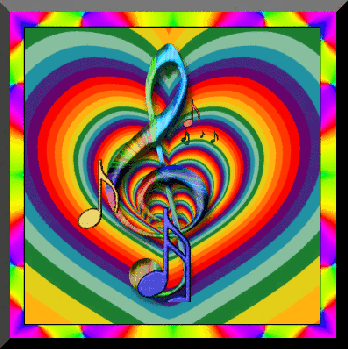 Valentine’s PartyMonday February 6, 202310 High Street Ludlow VT 802-228-74211 PM to 3 PMWelcoming Back:Rust and Ruin Retro 70’s Band 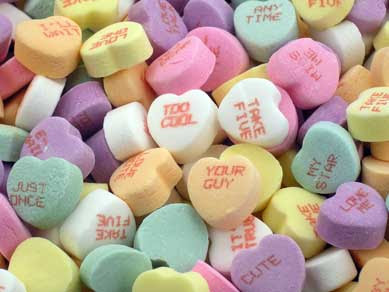 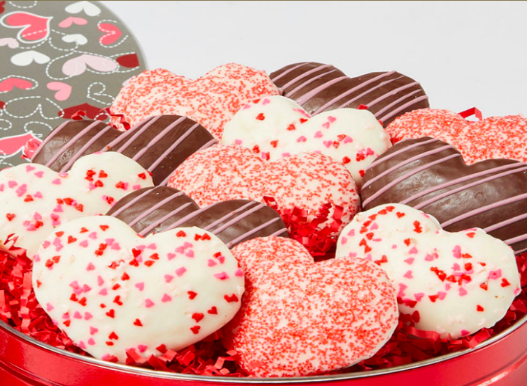 REFRESHMENTS/ENTERTAINMENT/DOOR PRIZESFREE AND OPEN TO THE PUBLICSPONSORDED BY: BLACK RIVER VALLEY SENIOR CENTER